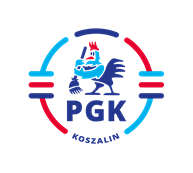 Koszalin, dnia 29.11.2021 r.Nr postępowania: 2021\S 215-564341Nr referencyjny 59Identyfikator postępowania ocds-148610-ce9027d8-4540-11ec-8c2d-66c2f1230e9c             INFORMACJA Z OTWARCIA OFERT  zgodnie z art. 222 ust. 5 ustawy z dnia 11 września 2019 r.Prawo zamówień publicznych (  t.j. Dz.U. z 2021 r. poz. 1129 ). Dotyczy: Postępowania o udzielenie zamówienia publicznego prowadzonego w trybie przetargu nieograniczonego na „Dostawę używanego pojazdu do odbioru odpadów zbieranych selektywnie,  z nadwoziem dwukomorowym o pojemności skrzyni ładunkowej minimum 18 m3, na podwoziu trzyosiowym”.Ofertę złożył jeden Wykonawca: Oferta nr 1 GP Truck Trading S.C.G. Kądziela A. Kądziela Ul. Hoserów 13, 02-995 Warszawa.Cena całego zamówienia 559.000,00 złOkres gwarancji na nadwozie 6 miesięcy Okres gwarancji na podwozie 6 miesięcy 